GT ELAR ONE PAGERPeriods 1 and 2Welcome to the 2015-2016 school year. It’s going to be amazing! 

 Our classroom website can be found at 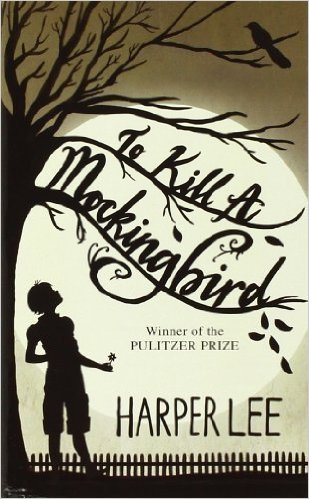      http://idaretoteach.weebly.com.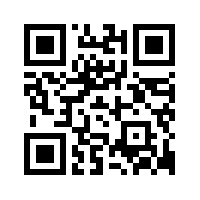 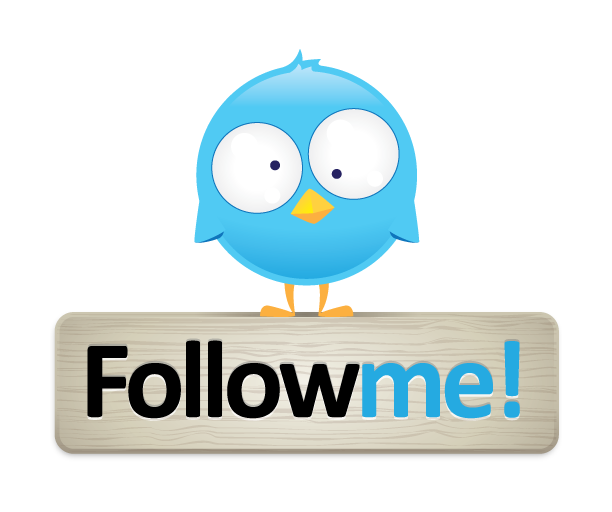          My Twitter Account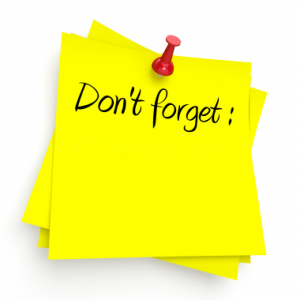            @cmsgraymatter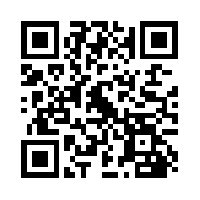         Students sign up for our classroom         Edmodo account. Parents, this is a                resource for students only.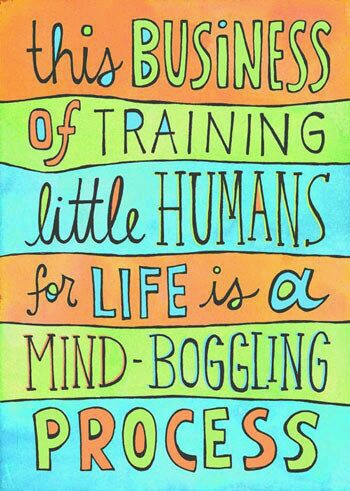 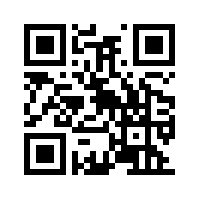  Visit www.Edmodo.com. When asked for             the join code, use viuy8a.ELAR Support One PagerPeriods 3, 4, 5 and 6Welcome to the 2015-2016 school year. It’s going to be amazing! Our classroom website can be found at           http://idaretoteach.weebly         My Twitter Account            @cmsgraymatter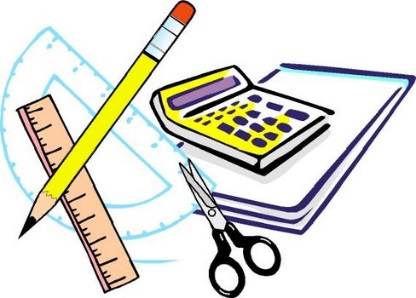 Students sign up for our classroom         Edmodo account. Parents, this is a                resource for students only. Visit www.Edmodo.com. When asked for             the join code, use s82ccr..